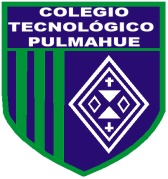 Colegio Tecnológico PulmahueGUIA DE TRABAJO MATEMÁTICA 6°BÁSICOLas actividades anteriores se trabajaron los números y operaciones números naturales, factores, divisores, números primos y descompuestos, mínimo común múltiplo, fracciones y números mixtos en la recta numérica. CLASE N°1Objetivo de Aprendizaje: Demostrar y resolver la adición y sustracción de fracciones y números mixtos para la vida cotidiana.PARA RECORDAR:Para resolver adiciones o sustracciones de fracciones debes considerar lo siguiente: Si tienen igual denominador, sumas o restas los numeradores según corresponda y conservas el denominador.Si tienen distinto denominador, puedes amplificar o simplificar las fracciones para igualar sus denominadores y luego resolver la operación.Para resolver adición y sustracción de números mixtos, puedes representarlos como fracciones impropias y luego resolver.Se deja un link para que les ayude a resolver inquietudes sobre las fracciones y números mixtos https://www.youtube.com/watch?v=iCNr3X7w9-g (suma y resta de fracciones)ACTIVIDAD: En el texto del estudiante en la página 44 me indica que voy a explorar lo que es la adición y sustracción de fracciones y números mixtos.En la página 45 y 46 me ejemplifica paso a paso el cómo debo realizar las sustracciones y adiciones (suma y resta). Posterior trabajar en las páginas 47, 48 y 49.CLASE °2Objetivo de aprendizaje: Resolver y representar la adición y sustracción de fracciones y números mixtos para el uso diario.ACTIVIDAD: trabajar en el cuaderno de ejercicios desde la página 24 a la 27 aplicando lo trabajado anteriormente.Ante cualquier duda o consulta comunicarse a través del correo en horario de 10 a 12 y en la tarde de 16 a 18. Constanza.bustamante23@gmail.comAdemás deben enviar evidencias de las guías trabajadas mediante fotografías al correo ya sea el niño haciendo la actividad y cuando se regrese nuevamente a clases se solicitara el material para ser evaluado. Debe venir especificado a quien pertenece y a más tarde con fecha al 6 de abril. 